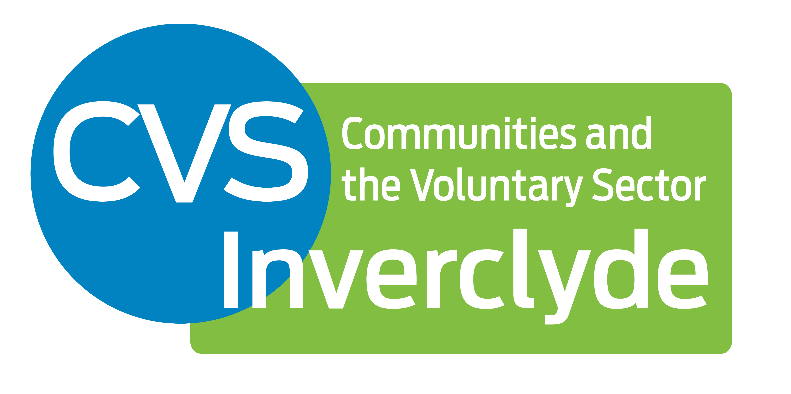 CVS InverclydeWest College Scotland, Finnart Street, Greenock PA16 8HF 	Tel : 01475 711733     e-mail :  admin@cvsinverclyde.org.ukEmployment ApplicationAll information supplied by applicants will be treated as confidential.  The information supplied on this first sheet will be detached and will not form part of the selection process.PERSONAL INFORMATIONDECLARATION (please read carefully before signing)CVS InverclydePrivate & Confidential					     Employment ApplicationAll sections of this application form must be completed.  Please do not  send us a supporting curriculum vitae.1	CURRENT / MOST RECENT EMPLOYMENT2	PREVIOUS EMPLOYMENT HISTORY	List previous employment and any relevant voluntary work, starting with the most recent3	EDUCATION & TRAININGPlease describe your formal and informal education, including qualifications gained, and any other training you have undertaken.  Please refer to the qualifications required within the Person Specification4	PROFESSIONAL MEMBERSHIP5	EXPERIENCE & KNOWLEDGEPlease outline how your experience and knowledge make you suitable for this post.   The Person Specification covers the requirements that we have for the post.  We recommend you take each requirement in turn and provide evidence of how you meet the requirement.  You should also provide any further information that you believe is relevant6	Please describe your reasons for applying for this post and include any other relevant information.7	CVS Inverclyde supports the five commitments under the disability symbol and all disabled candidates meeting the essential criteria for appointments to this post will be interviewed.  If you wish to take advantage of this opportunity, please give details of any disability or condition that you would wish us to be aware of.8	REFEREESReferees will only be contacted after interview and asked to comment on your ability to meet the requirements of the post.  Please provide details of two referees, one of whom should be your present or most recent employer. Position applied for:Community Link WorkerOffice use OnlyWhere did you first hear of this post?Full nameAddress & post codeTelephone no.E-mail addressI certify that all information contained in this application is true and correct to the best of my knowledge.  I realise that false information or omissions may lead to dismissal without notice.  I understand that in the event of being shortlisted I will be required to complete a confidential declaration regarding unspent criminal convictions.Signature                                                                                  DatePosition applied for:Community Link WorkerOffice Use OnlyPost heldName & address of employerDates (from/to)SalaryNotice required or reason for leavingPlease describe your main responsibilities, achievements, skills & experience.Please describe your main responsibilities, achievements, skills & experience.DatesPosition held, nature of duties & reason for leavingName/address of employerProfessional bodyCategory of membershipDate obtained/electedIf called for interview, please state any help required (e.g. signer, wheelchair access)First referee (current or most recent employer)Second refereeNamePosition & organisation (if appropriate)Address & post codeTelephone noE-mailIn what capacity does this referee know you?